KRŠČANSTVO IN SAMOSTANIKRŠČANSKA CERKEV V SREDNJEM VEKUMisijonarji:Leta 1054 se je krščanska cerkev razdelila:--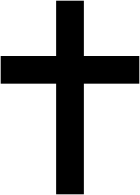 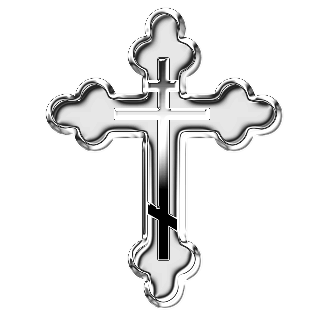 ___________________                                            ______________________SAMOSTANIV začetku srednjega veka so se v krščanski cerkvi pojavile_____________________, ki so živele ________________________________________________________.Moški člani so bili _____________________________ in so se imenovali________________________________________.Članice ženskih skupnosti so se imenovale______________________________.Živeli so v ________________________________________.Prvi ustanovljen red je nastal leta 520. Ustanovil ga je _______________________. Menihe, ki živijo po njegovem vzgledu, imenujemo __________________________.Samostani so imeli v srednjem veku velik pomen, saj so bili kulturna in gospodarska središča:-----Samostani so bili samozadostni, kar pomeni________________________________________________________________________________________________.Ustanovljeni so bili novi meniški redovi:---